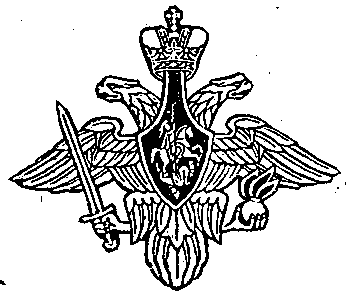 МИНИСТЕРСТВО ОБОРОНЫ РОССИЙСКОЙ ФЕДЕРАЦИИ(МИНОБОРОНЫ РОССИИ)ВОЕННЫЙ КОМИССАРИАТГОРОДА ЧЕБОКСАРЫЧУВАШСКОЙ РЕСПУБЛИКИг. Чебоксары, Чувашская Республика,ул. Ильбекова, 8, 428003«        »                   .  №              ._____________________Руководителям организаций, предприятий и учреждений города Чебоксары Чувашской Республики ___________________________________. Чебоксары В соответствии с требованиями: Федерального закона «О воинской обязанности и военной службе» от 28.03.1998 г. №53-ФЗ, Указа Президента Российской Федерации от 17 июля 2015 года № 370дсп «О создании мобилизационного людского резерва Вооруженных Сил Российской Федерации», Постановления Правительства от 3 сентября 2015 года № 933 «Об утверждении Положения о порядке пребывания граждан РФ в мобилизационном людском резерве», - Прошу организовать работу через военно-учётных работников и кадровых органов по выявлению работников, прошедших воинскую службу, в возрасте до 42 лет, состав запаса – солдаты, матросы, сержанты, старшины, прапорщики и мичманы, с категорией годности «А» и «Б» для отбора в мобилизационный людской резерв на контрактной основе.Желающих направить в военный комиссариат города Чебоксары по адресу: ул. Ильбекова, д. 8 каб. 32. При себе иметь паспорт и военный билет. Списки кандидатов по форме (№ п/п, Ф.И.О., число, месяц, год рождения, адрес, контактный телефон) представлять в военный комиссариат в каждую пятницу.Врио военного комиссара города ЧебоксарыЧувашской Республики Н.Горшков 